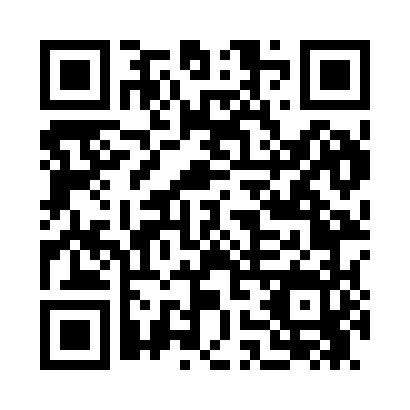 Prayer times for Alcoma, Virginia, USAMon 1 Apr 2024 - Tue 30 Apr 2024High Latitude Method: Angle Based RulePrayer Calculation Method: Islamic Society of North AmericaAsar Calculation Method: ShafiPrayer times provided by https://www.salahtimes.comDateDayFajrSunriseDhuhrAsrMaghribIsha1Mon5:466:591:184:537:388:512Tue5:446:571:184:537:398:523Wed5:426:561:174:537:398:534Thu5:416:551:174:537:408:545Fri5:396:531:174:547:418:556Sat5:386:521:174:547:428:567Sun5:366:501:164:547:438:578Mon5:346:491:164:547:448:599Tue5:336:471:164:557:459:0010Wed5:316:461:154:557:469:0111Thu5:296:441:154:557:479:0212Fri5:286:431:154:557:489:0313Sat5:266:421:154:567:499:0414Sun5:246:401:144:567:499:0515Mon5:236:391:144:567:509:0616Tue5:216:371:144:567:519:0817Wed5:206:361:144:567:529:0918Thu5:186:351:144:577:539:1019Fri5:176:331:134:577:549:1120Sat5:156:321:134:577:559:1221Sun5:136:311:134:577:569:1322Mon5:126:291:134:577:579:1423Tue5:106:281:134:587:589:1624Wed5:096:271:124:587:599:1725Thu5:076:261:124:587:599:1826Fri5:066:241:124:588:009:1927Sat5:046:231:124:588:019:2028Sun5:036:221:124:588:029:2229Mon5:016:211:124:598:039:2330Tue5:006:201:124:598:049:24